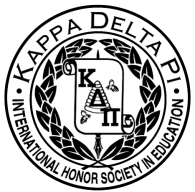 Agenda: September 2, 20158:30PM Ed Building 115Welcome Back! *Monthly Collection – School Supplies *Monthly Raffle- * Member of the Month Due the first of the month II. 	Points
	* Points are required to earn Honor Cord at graduation, you cannot buy them
	* 25 points for sophomores/ juniors, 12 points for seniors (by the end of your senior year) * Points are logged individually on an honor system using Google Doc *  Points are earned one point per hour of service unless otherwise specified and one point for 		   
                 drive donationshttps://docs.google.com/spreadsheets/d/1lXooreCXIF_yYsuQd1OfBP8OGhbfH8H89cOiI5-M_wM/edit#gid=0III.	Upcoming Events	*Special Education Conference- Sunday, October 4th, 9 AM- 1:30 PMJoin Facebook event! 3 points for attending * Prison Pipeline EventOctober 6th1 point for attending * Alumni Grove Pretzel EventSeptember 24th, 11 AM- 1 PM* PresentationsStart again at next meetingSign up for spot on Google Doc 3 points for presenting https://docs.google.com/spreadsheets/d/17HjSDramaLtye9YS-nr_ul6hvfgk3lQ6kdTX7aT8rao/edit#gid=0IV 	Committee Chair Announcements* Fundraising—Nicole DiMarcoSweatshirts! You can email the sweatshirt form to the KDP email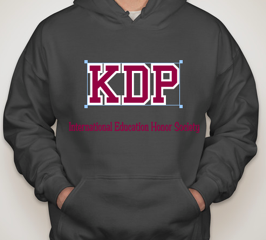 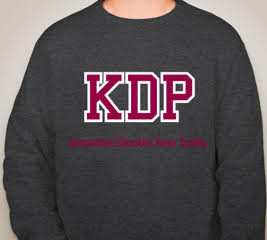 V.	Stay Tuned 	* Next meeting October 7th – 8:30 PM 	* Check out our new bulletin board (Shout out to Kayleigh!) for updates on events and meeting times*Facebook: Like us! “TCNJ KDP Honor Society”
	*Website:www.kdpgammazeta.weebly.com